Title I, Part A 2023-2024 Parent and Family Engagement Plan forRoyal Palm Exceptional Center I, Robert V Moretti, do hereby certify that all facts, figures, and representations made in this application are true, correct, and consistent with the statement of assurances for these waivers. Furthermore, all applicable statutes, regulations, and procedures; administrative and programmatic requirements; and procedures for fiscal control and maintenance of records will be implemented to ensure proper accountability for the expenditure of funds on this project. All records necessary to substantiate these requirements will be available for review by appropriate state and federal staff. I further certify that all expenditures will be obligated on or after the effective date and prior to the termination date of the project. Disbursements will be reported only as appropriate to this project and will not be used for matching funds on this or any special project, where prohibited.AssurancesParent ConsultationsThe school shall conduct outreach to all parents and family members and implement programs, activities, and procedures for the involvement of parents and family members in programs assisted under this part consistent with section 1116. Such programs, activities, and procedures shall be planned and implemented with meaningful consultation with parents of participating children.Certifications The school will inform/notify parents (in a timely manner) of each student attending a Title I school that they have the right to request information about their child’s classroom teacher and, if applicable, the services provided by their paraprofessionals, as well as the paraprofessionals qualifications.The school will notify parents when a child is taught for 4 or more consecutive weeks by a teacher who is non-state certified or state-certified but teaching out-of-field by providing a written notification to each parent in a timely manner. This notification should be timely and in letter form on school letterhead. Newsletters are not always timely and bring about providing information about a teacher’s qualification for a specific classroom or grade that does not affect all parents. Notification may be disseminated via student backpack, U.S. mail, and meeting with parents.School Parent and Family Engagement PolicyThe school will jointly develop with, and distribute to, parents and family members of participating children a written parent and family engagement policy, agreed on by such parents, that shall describe the means for carrying out the requirements of section 1116 (c-f) and Assurance 11c-f. Parents shall be notified of the policy in an understandable and uniform format and, to the extent practicable, provided in a language the parents can understand. Such policy shall be made available to the local community and updated periodically to meet the changing needs of parents and the school.Policy InvolvementThe school will convene an annual meeting, at a convenient time, to which all parents of participating children shall be invited and encouraged to attend, to inform parents of their school's participation under this part and to explain the requirements of this part, and the right of the parents to be involved.The school will offer a flexible number of meetings, such as meetings in the morning or evening, and may provide, with funds provided under this part, transportation, childcare, or home visits, as such services relate to parental involvement.The school will involve parents, in an organized, ongoing, and timely way, in the planning, review, and improvement of programs under this part, including the planning, review, and improvement of the school parent and family engagement policy and the joint development of the schoolwide program plan under section 1114(b)except that if a school has in place a process for involving parents in the joint planning and design of the school's programs, the school may use that process, if such process includes an adequate representation of parents of participating children.The school will provide parents of participating children with:a timely information about programs under this part;a description and explanation of the curriculum in use at the school, the forms of academic assessment used to measure student progress, and the achievement levels of Florida’s challenging academic standards; andif requested by parents, opportunities for regular meetings to formulate suggestions and to participate, as appropriate, in decisions relating to the education of their children, and respond to any such suggestions as soon as practicably possible.If the schoolwide program plan under section 1114(b)is not satisfactory to the parents of participating children, the parents may submit any parent comments on the plan when the school makes the plan available to the LEA.Shared Responsibilities for High Student Academic AchievementThe school will jointly develop with parents for all children served under this part a school-parent compact that outlines how parents, the entire school staff, and students will share the responsibility for improved student academic achievement and the means by which the school and parents will build and develop a partnership to help children achieve the Florida's challenging academic standards. Such compact shall (1) describe the school's responsibility to provide high-quality curriculum and instruction in a supportive and effective learning environment that enables the children served under this part to meet the Florida’s challenging academic standards, and the ways in which each parent will be responsible for supporting their children's learning, volunteering in their child's classroom; and participating, as appropriate, in decisions relating to the education of their children and positive use of extracurricular time; (2) address the importance of communication between teachers and parents on an ongoing basis through, at a minimum parent-teacher conferences in elementary schools, at least annually, during which the compact shall be discussed as it relates to the individual child's achievement;frequent reports to parents on their children's progress;reasonable access to staff, opportunities to volunteer and participate in their child's class, and observation of classroom activities;ensuring regular two-way, meaningful communication between family members and school staff, and, to the extent practicable, in a language that family members can understand.AccessibilityThe LEA ensures in carrying out the parent and family engagement requirements of this part, LEAs and schools, to the extent practicable, shall provide opportunities for the informed participation of parents and family members (including parents and family members who have limited English proficiency, parents and family members with disabilities, and parents and family members of migratory children), including providing information and school reports required under section 1111 in a format and, to the extent practicable, in a language such parents understand.						      Robert V. Moretti, PrincipalParent and Family Engagement Plan In support of strengthening student academic achievement, Royal Palm Exceptional Center receives Title I, Part A funds and therefore must jointly develop with, agree on with, and distribute to parents and family members of participating children a written parent and family engagement policy that contains information required by section 1116(b) and (c) of the Every Student Succeeds Act (ESSA). The policy establishes the school’s expectations for parent and family engagement and describes how the school will implement a number of specific parent and family engagement activities, and it is incorporated into the school’s plan submitted to the local educational agency (LEA).The Royal Palm Exceptional Center agrees to implement the following requirements as outlined by Section 1116:Involve families, in an organized, ongoing, and timely way, in the planning, review, and improvement of programs under Title I, Part A, including the planning, review, and improvement of the school parent and family engagement policy and the joint development of the school improvement plan under Section 1114(b) of the Every Student Succeeds Act (ESSA). Update the school parent and family engagement policy periodically to meet the changing needs of families and the school, distribute it to the families of participating children, and make the parent and family engagement policy available to the local community. Provide full opportunities, to the extent practicable, for the participation of families with limited English proficiency, families with disabilities, and families of migratory children, including providing information and school reports required under Section 1111 of the ESSA in an understandable and uniform format, including alternative formats upon request and, to the extent practicable, in a language families understand.If the school improvement plan under Section 1114(b) of the ESSA is not satisfactory to the families of participating children, submit any family comments on the plan when the school makes the plan available to the local educational agency. Be governed by the following statutory definition of parent and family engagement and will carry out programs, activities, and procedures in accordance with this definition: Parent and Family Engagement means the participation of families in regular, two-way, and meaningful communication involving student academic learning and other school activities, including ensuring:families play an integral role in assisting their child’s learning;families are encouraged to be actively involved in their child’s education at school;families are full partners in their child’s education and are included, as appropriate, in decision-making and on advisory committees to assist in the education of their child; andother activities are carried out, such as those described in Section 1116 of the ESSA.JOINTLY DEVELOPED/INVOLVEMENT OF PARENTS Royal Palm Exceptional Center will take the following actions to involve families in an organized, ongoing, and timely manner in the planning, review, and improvement of Title I programs, including opportunities for regular meetings, if requested by families, to formulate suggestions and to participate, as appropriate, in decisions relating to the education of their child and respond to any such suggestions as soon as practicably possible.ANNUAL TITLE I MEETINGRoyal Palm Exceptional Center will take the following actions to conduct an annual meeting, at a convenient time, and encourage and invite all families of participating children to attend to inform them about the school’s Title I program, the nature of the Title I program, the families’ requirements, the school parent and family engagement plan, the schoolwide plan (SIP).  COMMUNICATIONSRoyal Palm Exceptional Center will take the following actions to provide families of participating children the following:Timely information about the Title I programsFlexible number of meetings, such as meetings in the morning or evening, and may provide with Title I funds, transportation, childcare or home visits, as such services relate to parent and family engagement. Information related to the school and parent programs, meetings, and other activities, is sent to the families of participating children in an understandable and uniform format, including alternative formats upon request and, to the extent practicable, in a language the families can understand: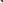 SCHOOL-PARENT COMPACTRoyal Palm Exceptional Center will take the following actions to jointly develop with families of participating children a school-parent compact that outlines how families, the entire school staff, and students will share the responsibility for improved student academic achievement and the means by which the school and families will build and develop a partnership to help children achieve the state’s high standards.See above regarding Compact development and dissemination.  The design of the Compact will be such that each key person responsible for the school-parent Compact implementation will be required to read and sign the Compact.  This includes the parent/guardian, student, teacher and principal.  For each of these a list of actions will be defined that each party is responsible for, with the end goal of improving student academic and behavioral/emotional achievement.  Compact content will also form a basis for annual parent-teacher conferences/IEP meetings regarding student progress/achievement.RESERVATION OF FUNDSRoyal Palm Exceptional Center will take the following actions to involve the families of children served in Title I, Part A schools in decisions about how the 1 percent of Title I, Part A funds reserved for parent and family engagement is spent by:COORDINATION OF SERVICESRoyal Palm Exceptional Center will, to the extent feasible and appropriate, coordinate and integrate parent and family engagement programs and activities with other Federal, State, and local programs, including public preschool programs, and conduct other activities, such as parent resource centers, that encourage and support families in more fully participating in the education of their children by:Evaluation of the 2022-2023 Parental Involvement Activities2022-2023 Building Capacity Summary

Provide a summary of activities provided during the previous school year that were designed to build the capacity of parents to help their children [Section 1116)]. Include participation data on the Title I annual meeting. 2022-2023 Staff Training SummaryProvide a summary of the professional development activities provided by the school during the previous school year to educate staff on the value and utility of contributions of parents; how to reach out to, communicate with, and work with parents as equal partners; the implementation and coordination of parent programs; and how to build ties between parents and the school [Section 1116)].2022-2023 Barriers Summary 
Describe the barriers that hindered participation by parents during the previous school year in parental involvement activities. Include the steps the school will take during the upcoming school year to overcome the barriers (with particular attention to parents who are economically disadvantaged, are disabled, have limited English proficiency, have limited literacy, or are of any racial or ethnic minority background) [Section 1116].Evidence-Based Interventions/StrategiesEvidence-based interventions are practices or programs that have evidence to show that they are effective at producing results and improving outcomes when implemented. The kind of evidence described in ESSA has generally been produced through formal studies and research. Under ESSA, there are four tiers, or levels, of evidence:•Tier 1 –Strong Evidence: supported by one or more well-designed and well-implemented randomized control experimental studies.•Tier 2 –Moderate Evidence: supported by one or more well-designed and well-implemented quasi-experimental studies.•Tier 3 –Promising Evidence: supported by one or more well-designed and well-implemented correlational studies (with statistical controls for selection bias).•Tier 4 –Demonstrates a Rationale: practices that have a well-defined logic model or theory of action, are supported by research, and have some effort underway by a SEA, LEA, or outside research organization to determine their effectiveness.NEW 2023-2024 Parental Involvement Activities2023-2024 Building Capacity Activities 
Describe how the school will implement activities that will build the capacity for strong parental involvement, in order to ensure effective involvement of parents and to support a partnership among the school involved, parents, and the community to improve student academic achievement [Section 1116)]. Describe the actions the school will take to provide materials and training to help parents work with their child to improve their child’s academic achievement [Section 1116)].Include information on how the school will provide other reasonable support for parental involvement activities under Section 1116 as parents may request [Section 1116)].Parent-teacher conferences in elementary schools, at least annually, during which the compact shall be discussed as it relates to the individual child's achievement;2023-2024 Staff Training Activities 

Describe the professional development activities the school will provide to educate the teachers, pupil services personnel, principals, and other staff in how to reach out to, communicate with, and work with parents as equal partners, in the value and utility of contributions of parents, and in how to implement and coordinate parent programs, and build ties between parents and schools [Section 1118(e)(3)].Signature of Principal or Designee Date SignedActivity  Content and Type of ActivityNumber of ActivitiesNumber of ParticipantsImpact on Student Achievement1Open House115Provided parents with the tools (knowledge about Royal Palm's program) needed to support their child's academic and behavioral learning and progress. Advertised to all parents via multiple methods. 2Annual Title 1 Meeting18Increased student academic and behavioral/social achievement via increased parent knowledge and awareness of school programs, services, organization, importance of the role of parents and home-school communication. Limited parent participation was followed up with school website posting of all meeting information and materials, School Messenger dissemination of all information and printed materials, and access to a Google Forms feedback and comment. 3Parent Workshops/Presentations825Increased student learning via parent education regarding school and community resources, ESE policies and procedures, techniques and parent actions to support learning in the home, positive value of parent-school communication and collaboration upon student outcomes. School Leadership team members also attended and provided additional information per individual student/parent needs.4Parent Newsletters3(on-going May/June)250Newsletter focuses on specific classroom content and activities, and suggestions for parents to support these. It also provides updates from administration and leadership team members regarding school events, available supports and services.  Number of participants is approximate.5Individual Educational Plan (IEP)/ Parent Meetings125(on-going)125Supported student progress via direct parent participation in defining child specific learning and behavioral goals. targeted behavior, input regarding education plan, progress reporting quarterly.  Each parent invited to participate in a minimum of one meeting per year, face-to-face or via Zoom option.  Number of participants is approximate.6Science Fair110Targeted student achievement in areas of science, problem solving, inquiry and experimentation. Also incorporated social skills, working together on a project, communication. Parents provided information during days and weeks leading up to Fair, all parents invited to attend and participate in the Fair.7Read Across America110Increased awareness of the importance of reading for knowledge and enjoyment, support reading in the home. This event was combined (back-to-back) with the Science Fair event in an attempt to make parent access and participation easier.8SAC Meetings4(on-going April/May)10Positive impact on student achievement due to increased parent knowledge of Royal Palm programs, supports and services.  Parent input and feedback regarding Title 1 plan, budget, activities, Compact.9Student of the Week (SOW) and Quarterly SOW Recognition Activity34 / 4Students/staffLimited to student and staff face-to-face recognition of student academic and behavioral success. Held weekly and quarterly.101112131415Total:182Total:343Activity Content and Type of ActivityNumber of ActivitiesNumber of ParticipantsImpact on Student Achievement1Weekly PLC Meetings (elem and sec) and weekly Creative Collaborative Communication groups (like grades) to include agenda items regarding improving instruction and student outcomes, and importance of involving parents in supporting learning30900Student achievement increased due to strengthening of instructional methods, progress monitoring, appropriate planning, encouragement/modeling by teachers to get parents involved in their child's education, home-school communication.2Faculty/Staff Meeting/Workshops that include components of parent input, feedback and involvement, and home-school communication.Monthly - 10300Student achievement increased due to strengthening of instructional methods, encouragement by teachers to get parents involved in their child's education.3APPLES (monthly observations, weekly mentor meetings)Improved student outcomes by increasing teacher job knowledge, instructional skills4ESE training and dissemination of information/guidelines, formal and informal, related specifically to learning outcomes, instruction, importance of parent input and involvement with the IEP process.10300Improved student outcomes due to more parent input and participation in IEP and related meetings, focus on parent knowing academic and behavioral/social/goals, how behavior/referral data is maintained and logged by teachers, and supporting progress towards same.51:1 or small group communication/PD (phone, e-mail, in-person) between parent involvement specialist and teachers related specifically to promoting parent to school communication and building stronger parent-teacher relationships. Frequency of 1 or more per week.3636Improved student outcomes by increasing the amount of parent involvement and student support at school and in the home.6Staff training and 1:1/small group communication regarding the Royal Palm parent newsletter/journal, how to utilize it as a tool to provide parents with information regarding instruction, content, skills and curriculum being taught, and how parents can support these in the home.430Improved student outcomes by insuring parents are current and knowledgeable regarding the instruction (content) their child is receiving so they are able to support same.78910Total:90Total: 1566#Barrier (Including the specific subgroup)- Be specific Steps you put in place to overcome barriers - Be specific 1Logistics related to geography and the large size of our school district. RP is an ESE center school serving the entire district (student population represents more than 20 zip codes)- distance from home is a challenging factor for direct parent access, home-school communication and interaction. Reliance on and access to technology to address parent participation. Encouraged use of multiple modes of communication, from more sophisticated ZOOM meetings to School Messenger, personal e-mails and phone calls from teachers/staff/administration to parents, "hard-copy" flyers, parent newsletters, district PeachJar, used school website more often to post information of interest.  Some school parent workshops were offered in both face-to-face and Zoom meeting formats.  IEP meetings also involve this parent option.  Regarding parent activities on campus, scheduled two events for the same date to lessen the need for travel (Science Fair/Read Across America).2Limits on family structure/support - high percentage of RP students with one or no biological parent at home, more than 15 % of students in group homes/under DCF care and supervision, 100% population of students with disabilities, and there is a shift to more severe and involved needs and supports due to rising population of students with Autism Spectrum Disorder and Intellectual Disabilities, high mobility of families, homeless subgroup, students involved with legal system.Full-time school resource officer, full-time reading coach, full-time academic coach, added position of Mental Health Professional 2021-2022 in addition to School Social Worker support. Due to small student population continued with maintaining high level of school-to-home communication especially from administrators, school social worker, school counselor, school mental health professional, security team, academic coach. Added teacher and helping teacher support 2021-2022 for students with high needs.345ActivityContent and Type of ActivityPerson Responsible Anticipated Impact on Student AchievementTimelineEvidence of Effectiveness and Tier (see previous page)  Cost Associated with Activity1Annual Title 1 Meeting Royal Palm Leadership/PFEP Team-Principal, Asst. Principal, Parent Involvement Specialist, School Counselor, Behavior Specialist, School Social Worker, Licensed Mental Health Professional, Academic Coach, Reading CoachIncrease student academic and behavioral/social/emotional achievement via increased parent knowledge and awareness of school programs, structure, organization, services, importance of the role of parents and home-to-school communication.Aug/Sept 2023Announcements, agenda, electronic sign-in sheet (Google Forms or Zoom Chat Box if virtual), minutes or handouts, parent comments and evaluations. Increased parent knowledge, communication and direct participation has a positive correlation to increased student achievement. Tier 3Estimated $50.00 for paper, postage, printing2Open HouseSchool Leadership Team per 1 aboveSupport students' academic and behavioral learning and progress via sharing school, classroom and teacher specific information, policies, and procedures with parents.Aug 2023Announcements in multiple languages, agenda, electronic sign-in sheet (if virtual), minutes/notes, handouts, parent comments and evalutions. Focus is on creating and maintaining on-going school-parent communication. Tier 3Estimated $50.00 for paper, postage, printing3Parent Workshops focusing on how to improve student progress and outcomes.Administration, reading coach, parent involvement specialist, other leadership team members as needed.Student learning gains via increased parent knowledge of school and community resources, ESE policies and procedures, techniques and parent actions that can be used in the home to support learning, other topics that impact learning outcomes, e.g., technology, internet and social media, accommodations Minimum of 1X/quarter, multiple date and time options when possibleAnnouncements, agenda, electronic sign-in sheet (Google Forms or Zoom Chat Box if virtual), minutes or handouts, parent comments and evaluations. Focus is on increasing school-parent partnership role, enhanced school-parent communication, parent knowledge and skills that will positively impact student learning. Tier 3Estimated $100.00 for paper, copying, postage, parent hard copy take home resources4Pastries with Parents combined with workshop and academic school activities - These will occur if face-to-face and on-campus activities continue to be permitted.Administration, reading coach, parent involvement specialist, other leadership team members as needed based on activity content and purposeFood provided to incentivize attendance, paired with the presentation of activities that support parent involvement and are academically focused1-2x per semesterAnnouncements, agenda, electronic sign-in sheet (Google Forms or Zoom Chat Box if virtual), minutes or handouts, parent comments and evaluations. Focus on increasing parent participation and DIRECT school contact, initiating and maintaining strong regular school-parent communication. Tier 3Estimated $50.00 for paper, copying, postage, parent hard copy take home resources5Non-Competitive Interactive Science Fair (face-to-face on campus event). Parent involvement via pre-Fair activities and planning as students prepare and create their experiments, projects, and summary video or in-person presentation.Administration, Leadership team, RP Science Fair Coordinator, all teachers, parent involvement specialist.Positive impact on student academic and social/behavioral achievement via class group project, direct parent involvement with activity, interaction with school staff, increased knowledge of specific project and related activities, focus on parent working with their child towards classroom and individual goalsQuarter 3Announcements, agenda, electronic sign-in sheet (Google Forms or Zoom Chat Box if virtual), minutes or handouts, parent comments and evaluations. Intent is to increase parent participation and direct school to home communication Tier 3Estimated $100.00 for tri-fold poster board, art and science classroom materials, printing6School and district "Technology All Parents Should Know" workshop(s)..Administration, School Counselor, School Social Worker, Technology Specialist, Reading Coach, Parent Involvement SpecialistIncreased student achievement resulting from parents knowing more about technology tools (ex, FOCUS) that have a positive impact on student outcomes, increase school-home communication and up-to-date knowledge of student progress.Quarter 1Announcements, agenda, electronic sign-in sheet (Google Forms or Zoom Chat Box if virtual), minutes or handouts, parent comments and evaluations. Increase parent involvement via increasing their technical knowledge of school and district tools that can enhance their student's learning. Tier 4Estimated $25.00 for paper, postage, printing7SAC Meetings. Each meeting will include at least one academic component/topic.Administration, select Leadership Team membersIncrease student achievement by increasing parent involvement and input regarding decisions impacting Royal Palm School.Per SAC schedule, minimum 1X/quarter.Announcements, agenda, electronic sign-in sheet (Google Forms or Zoom Chat Box if virtual), minutes or handouts, parent comments and evaluations. Intent is to increase parental role in decision-making, increase amount and frequency of parent to school communication. Tier 3Estimated $25.00 for paper, postage, printing8Story time and Community Gathering with SantaAdministration, School counselor, School Mental Health Professional, Behavior SpecialistIncreased student interest and practice of reading, social skills (conversing, sharing, helping others) with peers and adults, reading and listening for problem-solving (assembly and use instructions) in an actual community event.December 2023Announcement, agenda, sign-in sheet, minutes or handouts, parent comments and evaluations. Intent is to increase parent participation with their child in the school setting, also with teachers and community members who coordinate and attend this event. Tier 3Estimated $100.00 for paper, copying, art supplies (event signage), postage9Read Across America Administration, Reading Coach, select Leadership Team members Increased awareness of the importance of reading for knowledge and enjoyment, supporting reading in the home. March 2024 Announcement, agenda, sign-in sheet, minutes or handouts, parent comments and evaluations. Focus is on increasing parent contact with school and community members. Tier 3Estimated $25.00 for paper, postage, printing 10Touch-A-TruckReading Coach, select Leadership Team membersIncrease student knowledge regarding community provided services, vehicles/tools/equipment used, job/career requirements and opportunities.April 2024Announcement, agenda, sign-in sheet, minutes or handouts, parent comments and evaluations. Focus is on increasing parent contact with school and community members. Tier 3Estimated $25.00 for paper, postage, printing11Student Achievement and Progress Awards and RecognitionLeadership TeamImprove academic outcomes and recognize same via parent involvement and interaction with school staffSem 1 (Dec 2023) and/orSem 2 (May)2024Announcement, agenda, sign-in sheet, minutes or handouts, parent comments and evaluations. Focus is on increasing parent contact with school and community members. Tier 3Estimated $100.00 for paper, postage, printing, materials, art supplies, food12131415ActivityContent and Type of ActivityPerson Responsible Anticipated Impact on Student AchievementTimelineEvidence of Effectiveness and Tier1PLCs (elementary and secondary)Administration, Department Heads, Reading and Academic Coaches, Parent Involvement SpecialistStudent learning and progress due to increased teacher skills regrading instruction, and increased knowledge and sensitivity of teachers and staff regarding parent involvement, school-home communication and partnerships. Marzano class management book study to focus on improving behavior and learning.WeeklyPLC and team meeting minutes/notes, returned parent-school compacts, home to school communication logs, notes, point sheets, progress reports, FOCUS data, PEER IEP documents. Tier 42Faculty/Staff Meetings/WorkshopsAdministration, Leadership team as required per agenda topics.Increase student achievement via teachers and staff encouraging and supporting parent involvement in their child's education.On-going, 1X/month or as needed.Home to school communication logs, notes, point sheets, progress reports, FOCUS data, PEER IEP documents. Tier 23APPLESAdministration, Peer Teachers, Reading Coach, Academic CoachImprove student learning outcomes by increasing teacher knowledge and instructional skills, to include knowledge of how on-going parent and school communication can benefit students.On-going throughout the yearRecords of trainings, meetings, school and district PD Tier 34Due to ESE center school status - ESE training specific to learning outcomes, instruction, importance of home-school communication and parent input especially as relates to IEPs.  To include topics of mental health, Meeting Facilitation (IEP/PLC/CCC).Academic Coach, Staffing Specialist, ESE Dept Family Liaison, FDLRS Parent Services SpecialistImprove student outcomes due to increased parent input and participation in IEP process and related meetings, focus on parent knowing academic and social/behavioral goals and supporting progress towards same.Min 1X/semesterPD attendance docs, agenda, notes/minutes Tier 35School-based 1:1 or small group communication/PD (face-to-face, e-mail, phone) related specifically to promotion of parent to school communication and building stronger parent-teacher relationships. Focus is on content of the Parent-School CompactAdministration, Parent Involvement Specialist, Academic Coach, Staffing SpecialistImprove student achievement by increasing the amount of parent involvement and student support at school and in the home.On-going throughout the yearE-mails, notes, data regarding communication to teachers and staff about enhancing parent involvement, contents and purpose of compacts, Title 1 program focus and purpose. Tier 36Staff training and communication specific to the Royal Palm parent newsletter (Royal Palm Journal), how best to utilize it as a means of providing parents with specific classroom content, curriculum, and instruction updates, and how parents can support academics in the home.Parent newsletter coordinating teacher, all teachers, parent involvement specialist, administration, leadership team membersImprove student outcomes by ensuring parents are current and knowledgeable regarding the instruction (content) their child is receiving so they are able to support same.Quarterly(3-4X/year)Newsletters, notes, e-mails, agendas and other related documents showing how teachers and staff received information regarding building stronger school-home collaboration. Newsletter published per quarter. Tier 37Plans for additional optional one-day pre-service teacher training for state B.E.S.T Standards, pending approval.School admin, Reading CoachImprove student outcomes via increasing teacher knowledge and skills relating to curriculum, instruction, standards and assessments.July 2023Lesson plans, teacher observations, student outcomes, Tier 4.8910